Kansas FCCLA State Officer Selection ProcedureThe selection committee will be composed of: 2 FCCLA Advisors1 FCCLA Alumni and Associates 1 FCCLA past state officer1 FCCLA district president 2 FCCLA at-large membersPROCESSThe procedure will focus on trends that are used in business and industry to find the “right people for the right job. There are web sites available (go to search and type in“interview”) for background resources on the interview process. For the selection process, the selection committee will include the following components:InterviewWritten Exam and activityOfficer PresentationCommittee InvolvementThe selection process for the candidates will begin on February 26 at 7:30 am at the Cross Wind Conference Center, Hesston, Kansas.SundayThe selection committee will meet with Mary Kane, facilitator, for training on the selection process at 6:30 pm.MondayThe candidates, advisors and selection committee will have an orientation session at 7:30 am before the selection process begins.The candidates will be divided into two groups. One group will begin the Interview Selection Process while the other group begins the written part of the process.Interview and Officer Presentation Selection ProcessEach candidate will have a set amount of time with the selection committee. In the time allowed the candidate will give a 3-minute presentation and respond to interview questions. The interview questions will be based around the themes of Gestalt, Responsibility, Empathy, and Integrity. These themes relate to qualities necessary for being a state officer. Points will be given for each question answered. If the allotted time runs out before all of the questions can be asked the candidate will receive no points for the questions not asked.Example:#1. Candidate gives 3-minute presentation. Candidate answers all of the questions in the remaining time. Candidate will receive points for all questions and presentation.#2. Candidate gives 3-minute presentation. Candidate answers 8 of 10 questions as the candidate gave a lengthy answer to one question. Candidate will receive points for the presentation, points for 8 of 10 questions responded to and 0 points for each of the 2 questions that were not asked.It is very important that the candidate considers the question and answers it in as concise a manner as possible. The selection committee members’ scores will be influenced by a candidate’s conduct/performance during the informal interaction.Written Selection ProcessThe written selection process will consist of two parts. One part will be an objective test. The questions will be over Kansas FCCLA. The written exam portion of the state officer selection process is designed to measure the candidates’ knowledge of FCCLA and related topics. Attempts will be made to use questions that a State FCCLA Officer would be expected to know. Candidates must pass the written exam with at least a 50% score.The other part of the written section will be a situation that candidates will be asked to respond to in writing. FCCLA State Officers receive a variety of correspondence, participate in many conferences and meet and interact with a wide variety of individuals and companies on a formal and informal basis. Successful state officers are able to respond to correspondence and send appropriate follow up correspondence in a prompt, clear, and effective manner.Candidates will compose a letter/email concerning a typical situation that a state officer might face such as declining an invitation to a chapter banquet, sending a thank you to a sponsor that they just visited, sending a congratulatory note to a member who achieved an honor, etc. The candidates will be provided a detailed written description of the subject. Each candidate will bring their own laptop computer to use to compose the letter/email.A holding room will be available for candidates that have completed the interview process. Candidates may wish to bring a book to read or other materials to work on.Committee InvolvementLunch will be a time for officer candidates and selection committee members to visit in a relaxed setting. It will be a time for officer candidates to learn more about members of the committee and for the committee members to get to know about your interests, hobbies, and goals. Be relaxed, friendly and interested in the other candidates’ comments as well as the members of the committee.After the Selection Committee has met with all of the candidates the State Officer Candidates will meet to reflect on candidate successes and opportunities with the state advisor.State Officer Selection Committee will work to identify 2017-2018 State Officers and the office they will hold.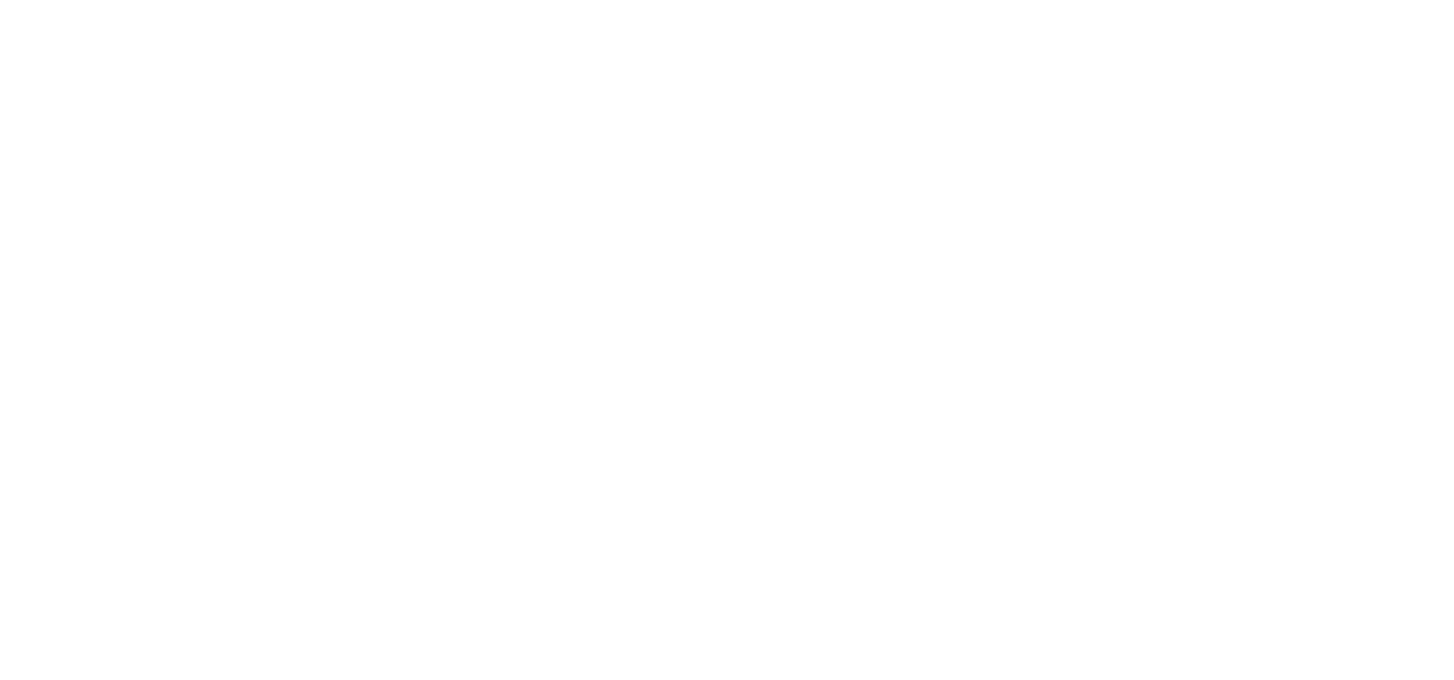 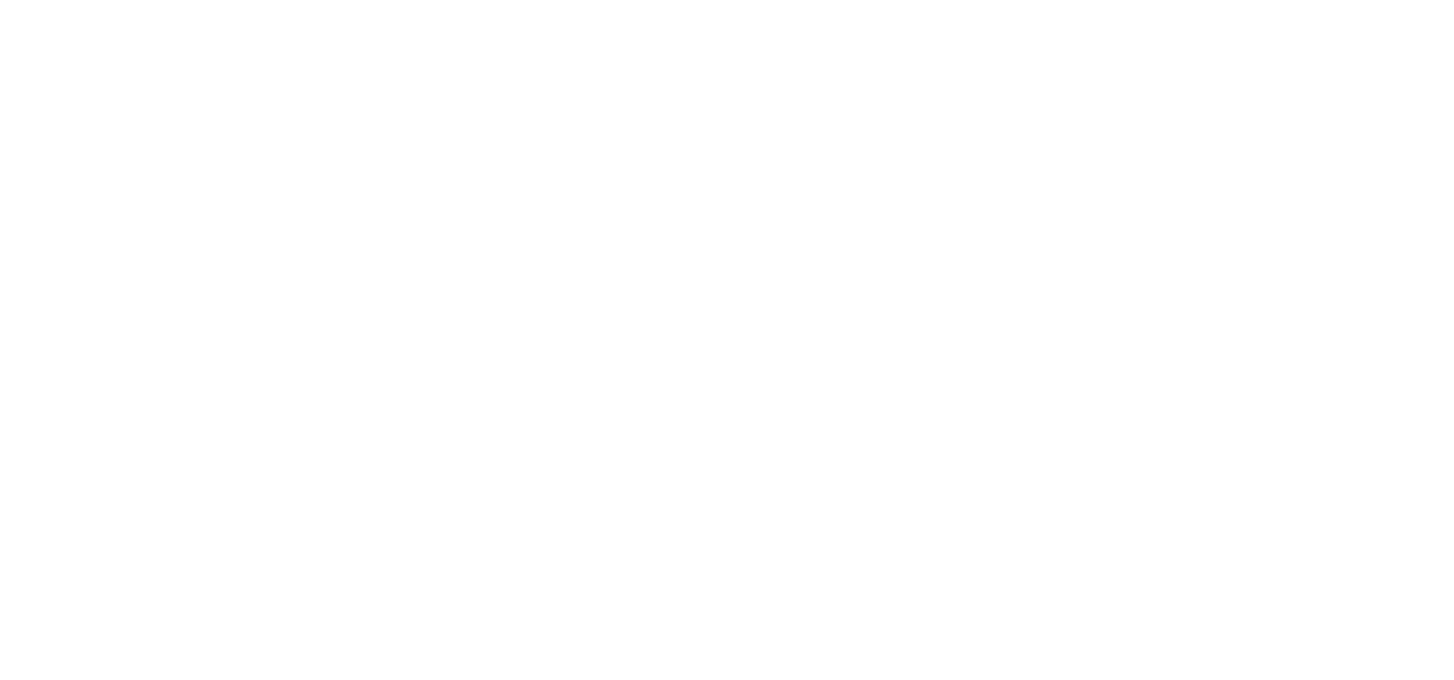 TIPSThe following tips may help you prepare for a state FCCLA leadership position.Be knowledgeable about FCCLAKeep abreast of current events that affect families, careers and communities.Take part in practice interviews.Look the part. Dress in a dignified and professional manner. To be your best you must look your best.Consider the types of presentations a State Officer would be asked to give and pattern your presentation for the selection committee with those in mind. (School Board, New Chapter, Introduction of a Speaker)Give careful thought to the questions of “Why I am running?” “What do I have to offer the organization?” and “How can I improve and provide assistance to theorganization?”BE YOURSELF! A false front does no one any good, most of all you.If there is any part of the selection process that you have questions about, please feel free to call the state office about your concerns. The email address is plamb@ksde.org or 785-296-2164.